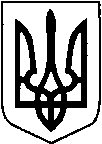 КИЇВСЬКА ОБЛАСТЬТЕТІЇВСЬКА МІСЬКА РАДАVІІІ СКЛИКАННЯДВАДЦЯТЬ ЧЕТВЕРТА  СЕСІЯперше пленарне засіданняР І Ш Е Н Н Я  22  грудня  2023 року                                                            №  1114 - 24 - VIIІ
   Про  передачу земельної ділянки    в користування   на умовах  оренди,    яка розташована  на території   Тетіївської міської ради за межами   с. Ненадиха                Розглянувши  клопотання ТОВ «Агро-Дібрівка», свідоцтво на право власності на нерухоме майно, витяг з Державного земельного кадастру,  керуючись пунктом 34 частини 1 статті 26 Закону України «Про місцеве самоврядування в Україні», відповідно до   Земельного кодексу України, статей 6, 13, 21 Закону України «Про оренду землі», статей 19, 25, 50 Закону України «Про землеустрій», Закону України «Про державну реєстрацію речових прав на нерухоме майно та їх обтяжень», Тетіївська міська рада В И Р І Ш И Л А :1.Передати в користування на умовах оренди земельну ділянку, яка розташована  на  території  Тетіївської міської ради  за межами       с. Ненадиха   по вул. Польовій, 17        - Товариству з обмеженою відповідальністю «Агро-Дібрівка» - площею 3,2088 га, землі промисловості, транспорту, зв'язку, енергетики, оборони та іншого призначення, код (11.01) для розміщення та експлуатації основних, підсобних і допоміжних будівель та споруд підприємствами, що пов'язані з користуванням надрами, кадастровий номер 3224684800:03:012:0003  терміном на 15 років.            Встановити  річну орендну плату за користування земельною ділянкою у розмірі 3 % від  нормативної грошової оцінки земельної ділянки, що складає  174 916  грн. 12 коп. Нормативна грошова оцінка земельної ділянки  становить  5 830 537   грн.  20  коп. Термін дії договору  з  01.12.2023 року.2. ТОВ «Агро-Дібрівка» зареєструвати право оренди земельної  ділянки в  органах  державної реєстрації. 3.Контроль за виконанням даного рішення покласти на постійну депутатську комісію з питань регулювання земельних відносин, архітектури, будівництва та охорони навколишнього середовища (голова комісії - Крамар О.А.) та на першого заступника міського голови Кизимишина В.Й.    Міський голова                                                      Богдан  БАЛАГУРА